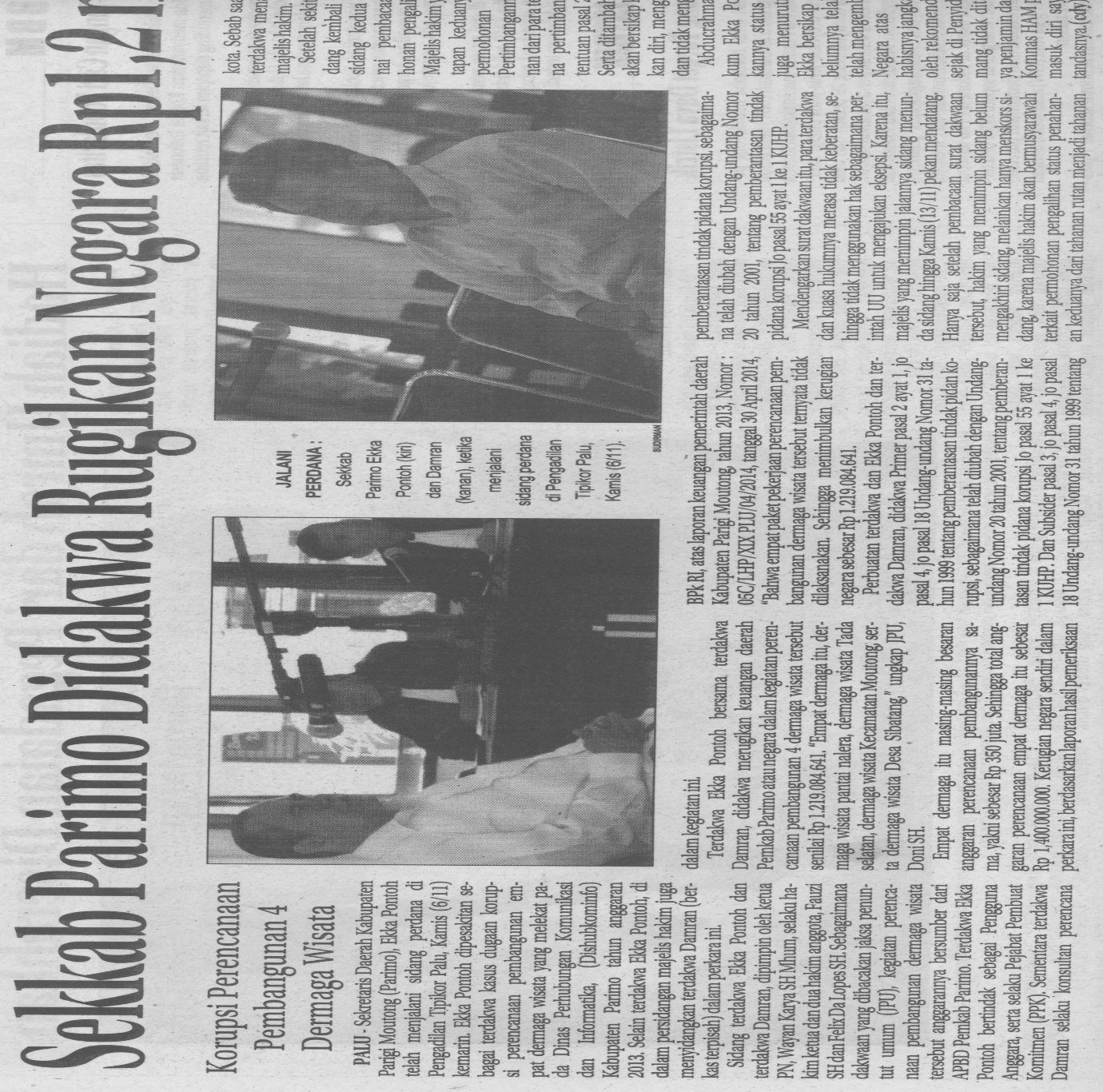 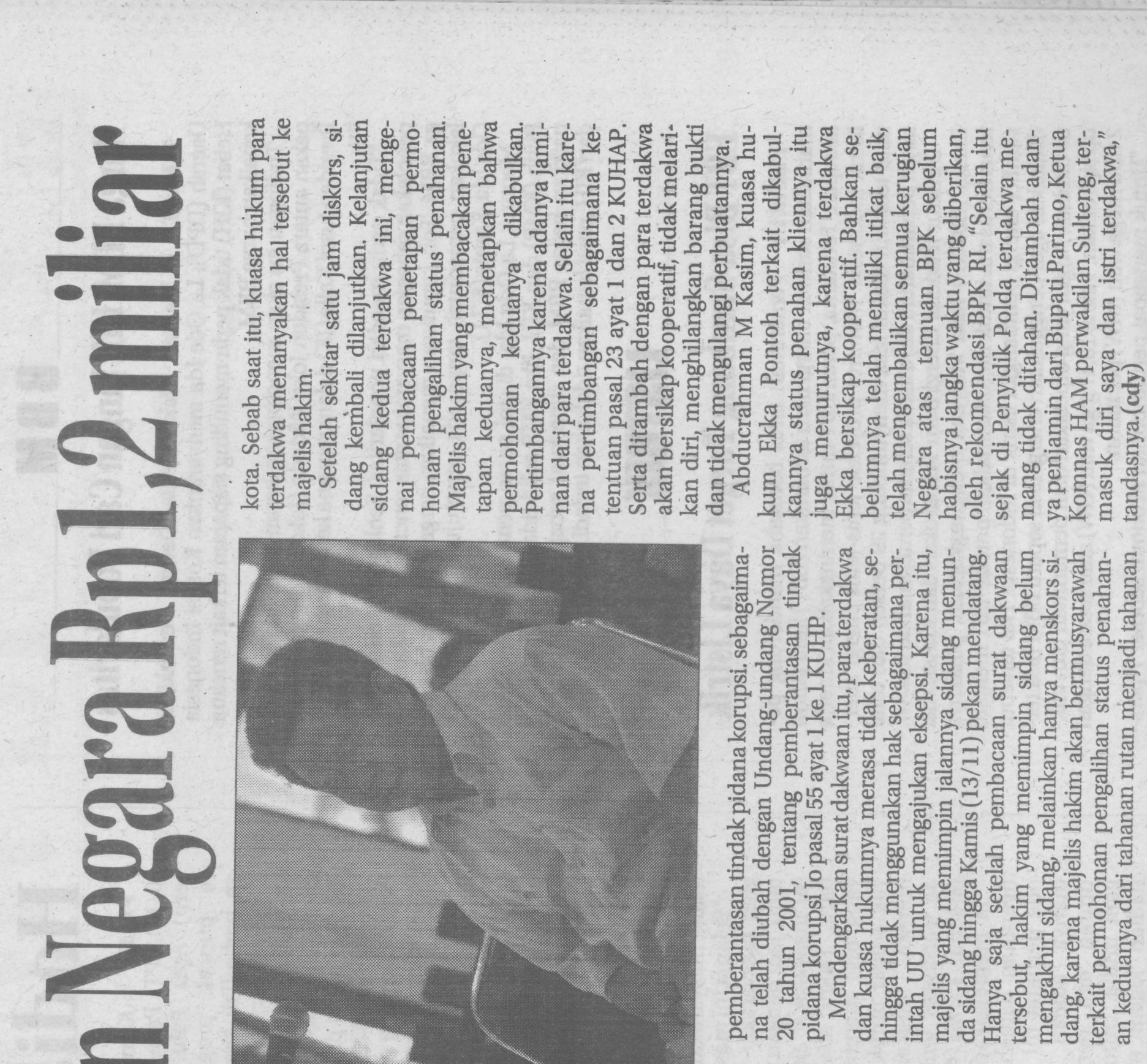 Harian    :Radar SultengKasubaudSulteng IIHari, tanggal:Jum’at,7 November 2014KasubaudSulteng IIKeterangan:KasubaudSulteng IIEntitas:KasubaudSulteng II